 Календарно-тематическое планирование «Юный эколог»Кол-во часов: 2б кл-1час; 4а кл-1 час. Использованная литература:ЛитератураДля учителяСавенков А.И. Методика исследовательского обучения младших школьников. Издательство «Учебная литература»,  дом «Фёдоров», 2008.Савенков А.И. Я – исследователь. Рабочая тетрадь для младших школьников. Издательство дом «Фёдоров». 2008М.В. Дубова  Организация проектной деятельности младших школьников.Практическое пособие для учителей начальных классов. - М. БАЛЛАС,2008Для  обучающихся:Рабочая тетрадь. Савенков А.И. Я – исследователь. Рабочая тетрадь для младших школьников. Издательство дом «Фёдоров». 2008Детские энциклопедии, справочники и другая аналогичная литература.Интернет  - ресурсыА.В.Горячев, Н.И. Иглина"Всё узнаю, всё смогу".Тетрадь для детей и взрослых по освоению проектной технологии в начальной школе.- М. БАЛЛАС,2008Муниципальное казенное общеобразовательное учреждениеМР «Нижнеколымкий район»«Черская средняя общеобразовательная школа»РАБОЧАЯ ПРОГРАММА УЧЕБНОГО ПРЕДМЕТАпо внеурочной деятельностиПроектная деятельность«Юный эколог»1-4 классыСоставила Зайкова Т.В.учитель дополнительного образования2018-2019учебный годСтруктура рабочей программы:Пояснительная записка.Цели и задачи программыАктуальность и особенность программыпланируемые результаты.календарно-тематическое планирование.Пояснительная запискаРабочая программа  для ….. класса составлена в соответствии с правовыми и нормативными документами:Федеральный Закон «Об образовании в Российской Федерации» (от 29.12. 2012 г. № 273-ФЗ);Федеральный Закон от 01.12.2007 г. № 309 (ред. от 23.07.2013 г.) «О внесении изменений в отдельные законодательные акты Российской Федерации в части изменения и структуры Государственного образовательного стандарта»;Приказ Минобразования России от 05.03.2004 г. № 1089 «Об утверждении федерального компонента государственных образовательных стандартов начального общего, основного общего и среднего (полного) общего образования»;Приказ Минобрнауки России от 31.03.2014 г. № 253 «Об утверждении федерального перечня учебников, рекомендуемых к использованию при реализации имеющих государственную аккредитацию образовательных программ начального общего, основного общего, среднего общего образования на 2014-2015 учебный год»;Приказ Минобразования России от 09.03.2004 г. № 1312 «Об утверждении федерального базисного учебного плана и примерных учебных планов для образовательных учреждений Российской Федерации, реализующих программы общего образования»;Приказ Министерства образования и науки Российской Федерации от 31 декабря 2015 г. № 1577 «О внесении изменений в федеральный государственный образовательный стандарт основного общего образования, утвержденный приказом Министерства образования и науки Российской Федерации от 17 декабря 2010 г. № 1897»;Приказ Министерства образования и науки Российской Федерации от 31 декабря 2015 г. № 1578 «О внесении изменений в федеральный государственный образовательный стандарт среднего общего образования, утвержденный приказом Министерства образования и науки Российской Федерации от 17 мая 2012 г. № 413»;Устава МКОУ «Черская средняя общеобразовательная школа» МР «Нижнеколымский район»;Образовательной программы муниципального казенного общеобразовательного учреждения «Черская средняя общеобразовательная школа» МР «Нижнеколымский район»;-     Положение о рабочей программе муниципального казенного общеобразовательного учреждения «Черская средняя общеобразовательная школа» МР «Нижнеколымский район»;На изучение предмета отводится 1 час в неделю в соответствии с базисным учебным планом. Общее количество часов – 34 часа.Введение      Проекты по содержанию могут быть технологические, информационные, комбинированные. В последнем случае учащиеся готовят информационное сообщение и иллюстрируют его изготовленными ими макетами или моделями объектов. По форме проекты могут быть индивидуальные, групповые (по 4–6 человек) и коллективные (классные). По продолжительности проекты бывают краткосрочные и долгосрочные. Разница заключается в объёме выполненной работы и степени самостоятельности учащихся. Чем меньше дети, тем больше требуется помощь взрослых в поиске информации и оформлении проекта. В качестве проектных заданий предлагаются конструкторско-технологические, а также художественно-конструкторские задачи, включающие и решение соответствующих практико-технологических вопросов; задания, связанные с историей создания материальной культуры человечества.        Выполнение проекта складывается из трёх этапов: разработка проекта, практическая реализация проекта, защита проекта. Наиболее трудоёмким компонентом проектной деятельности является первый этап – интеллектуальный поиск. При его организации основное внимание уделяется наиболее существенной части – мысленному прогнозированию, создание замысла (относительно возможного устройства изделия в целом или его части, относительно формы, цвета, материала, способов соединения деталей изделия и т.п.) в строгом соответствии с поставленной целью (требованиями). В процессе поиска необходимой информации ученики изучают книги, журналы, энциклопедии, расспрашивают взрослых по теме проекта. Здесь же разрабатывается вся необходимая документация (рисунки, эскизы, простейшие чертежи), подбираются материалы и инструменты.Второй этап работы – это материализация проектного замысла в вещественном виде с внесением необходимых корректировок или практическая деятельность общественно полезного характера.       Главная цель защиты проектной работы – аргументированный анализ полученного результата и доказательство его соответствия поставленной цели или требованиям, поэтому основным критерием успешности выполненного проекта является соблюдение в изделии (деятельности) требований или условий, которые были выдвинуты в начале работы. Ученики делают сообщение о проделанной работе, а учитель, руководя процедурой защиты проектов, особо следит за соблюдением доброжелательности, тактичности, проявлением у детей внимательного отношения к идеям и творчеству других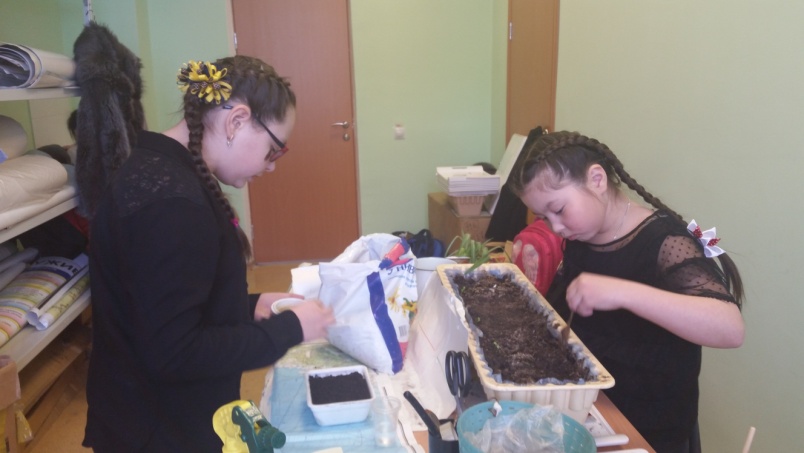 Проектная деятельность- этосовместная учебно-познавательная, творческая или игровая деятельность, имеющая общую цель, согласованные методы, способы деятельности, направленная на достижение общего результата деятельностиНепременным условием проектной деятельности является 1) наличие заранее выработанных представлений о конечном продукте деятельности;2) этапов проектирования (выработка концепции, определение целей и задач проекта, доступных и оптимальных ресурсов деятельности, создание плана, программ и организация деятельности по реализации проекта);3) реализации проекта, включая его осмысление и рефлексию результатов деятельностиПроектная деятельность -этодеятельность по проектированию собственного исследования, предполагающая выделение целей и задач, выделение принципов отбора методик, планирование хода исследования, определение ожидаемых результатов, оценка реализуемости исследования, определение необходимых ресурсов.Цель  проектной деятельности уч-ся:Формирование готовности уч-ся к исследовательской работе;Выработка у них исследовательских умений ,творческой активности,самостоятельности Ожидаемые результаты исследовательской деятельности:Полученный результат школьники должны предоставить в виде проекта ,посколькуработа над ним на завершающем этапе исследования даёт возможность ещё раз осмыслить ход поиска, оценить степень обоснования вывода.Типы проектов:ТворческиеКоллективные работыИндивидуальныеСобственные исследования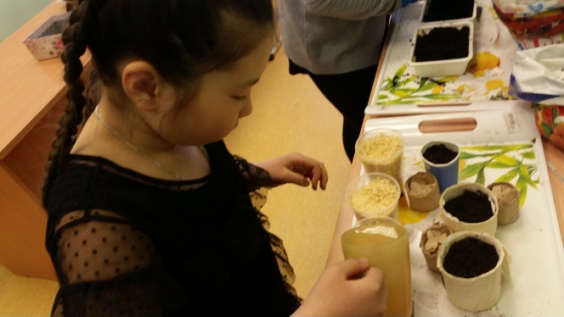 классы2б-1 час2б-1 час4а1-час4а1-часЗнакомство с тепличным хозяйством в школе.-3часа1.09.8.09.15.09.1.09.8.09.15.09.Акция «Посев семян цветов на газонах в школе»-2 часа22.09.29.09.22.09.29.09Организация зелёных уголков в зоне отдыха для учащихся. Уход за растениями.-4часа6.10.13.10.20.10.27.10.6.10.13.10.20.10.27.10Проект «Цветы друзья и враги»-3часа Знакомство с полезными и вредными  комнатными растениями.Провести исследование классов на предмет полезных и опасных растенийПодготовка к научно –практической конференции.  Выбор темы.Сбор информации.10.11.17.11.24.11.10.11.17.11.24.11Загадочный мир растений-2часа1.12.8.12.1.12.8.12.Красная книга Якутии-2часа15.12.22.12.15.12.22.12.Лекарственные растения Нижней Колымы-2часаВредители комнатных растений и борьба с ними-2 часа12.01.19.01.26.01.2.02.12.01.19.01.26.01.2.02.Подкормка растений-2 часа9.02.16.02.9.02.16.02.Биологические часы растений-2 часа2.03.9.03.2.03.9.03.  Уход за комнатными растениями в школе-3 часа16.03.23.03.30.03.16.03.23.03.30.03.Индивидуальная работа с проектами уч-ся,-2 часаУчастие в конкурсах интернет-ресурсах-2 часа6.04.13.04.20.04.27.04.6.04.13.04.20.04.27.04Посев семян экзотических растений-1 час4.05.4.05.Наблюдение и уход-1 час11.05.11.05.Посев семян18.05.18.05.Посев семян для тепличного хозяйства-1 час25.05.25.05.Работа и наблюдение в школьной теплице в летний период.Рассмотрено:На заседании ШМОПротокол №_______________Рук. ШМО_______Друзь Н.Е.Согласовано:Зам.директора УВР:____________Никифорова М.Н.«_____»___________________2017г.Утверждаю:Директор школы:________________Дмитриева Ж.А.Приказ №_______От «____»_____________________________